www.powiat.turek.pl 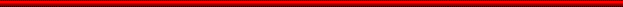 OR.272.5.2017Załącznik nr 5 do SIWZ „Przetworzenie do postaci cyfrowej powiatowego zasobu geodezyjnego i kartograficznego w ramach projektu: „Powiat Turecki - SMART GEODEZJA”WYKAZ WYKONANYCH LUB WYKONYWANYCH USŁUGw zakresie przetworzenia do postaci cyfrowej danych powiatowego zasobu geodezyjnegoi kartograficznego na  kwotę  minimum 70 000,00 zł brutto*W załączeniu dowody (referencje bądź inne dokumenty potwierdzające należyte wykonanie usług):…………………………………………………………………………………………………………………………………………….....…………………………………………………………………………………………………………………………………………….....…………………………………………………………………………………………………………………………………………….....…………………………………………………………………………………………………………………………………………….....…………………………………………………………………………………………………………………………………………….....* do wykazu dołączam dowody, o których mowa, w pkt 7 SIWZ (etap III).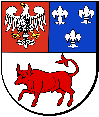 POWIATTURECKIL.p.Nazwa zadaniaOpis przedmiotu zamówieniaWartość brutto [zł]Data wykonania[od – do]Nazwa adrespodmiotu, na rzecz którego usługa została wykonana123456……………………………, dn. _ _ - _ _ - 2017r.	                                                       (miejscowość)………………………………..…………………..(Podpis/y osoby/ób uprawnionej/ych 
do składania oferty oraz pieczątka/i)……………………………, dn. _ _ - _ _ - 2017r.	                                                       (miejscowość)………………………………..…………………..(Podpis/y osoby/ób uprawnionej/ych 
do składania oferty oraz pieczątka/i)